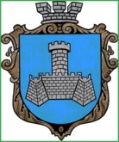 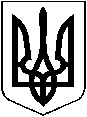 УКРАЇНАХМІЛЬНИЦЬКА МІСЬКА РАДАВІННИЦЬКОЇ ОБЛАСТІВИКОНАВЧИЙ КОМІТЕТРІШЕННЯ“ ___  “  __________   2023 р.	                                                                         №           Про часткове звільнення  гр. Ф. О.А.від оплати за харчування  дитини   в  Закладі дошкільної освіти №7 (ясла-садок) комбінованого типу «Ромашка» м. Хмільника          Розглянувши клопотання начальника Управління освіти, молоді та спорту Хмільницької міської ради Віталія ОЛІХА від 26.06.2023 року № 01-15/ 593 про часткове звільнення гр. Ф. О.А., члена сім’ї учасника бойових дій,  яка проживає в  м. Хмільнику  по вулиці Меморіальній,  будинок 45 (місце реєстрації: Вінницька область, Хмільницький район, с. Рибчинці, вулиця Козацька ,131),  від оплати за харчування в Закладі дошкільної освіти №7 (ясла-садок) комбінованого типу «Ромашка» м. Хмільника її доньки Ф. У. А.,  20____ р.н., відповідно до комплексної Програми підтримки учасників Антитерористичної операції, операції об’єднаних сил, осіб, які беруть (брали) участь у здійсненні заходів із забезпечення національної безпеки і оборони, відсічі і стримування збройної агресії Російської Федерації на території України та членів їхніх сімей – мешканців населених пунктів, що входять до складу Хмільницької міської територіальної громади, на 2022- 2023 рр., затвердженої рішенням виконавчого комітету Хмільницької міської ради від    07 квітня 2022 року № 141 (зі змінами), п.4.2, п.п.4.2.2. Додатка №4 Порядку використання коштів місцевого бюджету, передбачених на фінансування заходів комплексної Програми підтримки учасників Антитерористичної операції, операції об’єднаних сил, осіб, які беруть (брали) участь у здійсненні заходів із забезпечення національної безпеки і оборони, відсічі і стримування збройної агресії Російської Федерації на території України та членів їхніх сімей – мешканців населених пунктів, що входять до складу Хмільницької міської територіальної громади, на 2022-2023 рр., затвердженого рішенням виконавчого комітету Хмільницької міської ради від  07 квітня 2022 року № 142 (зі змінами) та п.7 Додатка до рішення 59 сесії міської ради 7 скликання від 14 січня 2019 року №1885 «Про затвердження Порядку організації харчування в закладах освіти Хмільницької міської територіальної громади у новій редакції» (зі змінами), керуючись ст.5 Закону України «Про охорону дитинства», ст. ст. 32, 34, 59 Закону України «Про місцеве самоврядування в Україні», виконком Хмільницької міської ради                                                    В И Р І Ш И В :1. Звільнити  гр. Ф. О. А., члена сім’ї учасника бойових дій,  від оплати за харчування її доньки Ф. У. А.,  20_____ р.н., в Закладі дошкільної освіти №7 (ясла-садок) комбінованого типу «Ромашка»   м. Хмільника на 50 відсотків від встановленої батьківської плати  з  ________   2023  року  по 31 грудня  2023 р. 2. Контроль за виконанням цього рішення покласти на заступника міського голови з питань діяльності виконавчих органів міської ради (Андрій СТАШКО), супровід виконання доручити Управлінню освіти, молоді та спорту Хмільницької міської ради  ( Віталій ОЛІХ).         Міський голова                                                          Микола ЮРЧИШИН